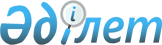 О внесении изменений в решение Сырымского районного маслихата от 25 декабря 2019 года № 49-1 "О районном бюджете на 2020-2022 годы"
					
			Утративший силу
			
			
		
					Решение Сырымского районного маслихата Западно-Казахстанской области от 13 апреля 2020 года № 53-2. Зарегистрировано Департаментом юстиции Западно-Казахстанской области 14 апреля 2020 года № 6168. Утратило силу решением Сырымского районного маслихата Западно-Казахстанской области от 18 февраля 2021 года № 3-3
      Сноска. Утратило силу решением Сырымского районного маслихата Западно-Казахстанской области от 18.02.2021 № 3-3 (вводится в действие со дня первого официального опубликования).
      В соответствии с Бюджетным кодексом Республики Казахстан от 4 декабря 2008 года, Законом Республики Казахстан "О местном государственном управлении и самоуправлении в Республике Казахстан" от 23 января 2001 года, районный маслихат РЕШИЛ:
      1. Внести в решение Сырымского районного маслихата от 25 декабря 2019 года № 49-1 "О районном бюджете на 2020-2022 годы" (зарегистрированное в Реестре государственной регистрации нормативных правовых актов №5909, опубликованное 30 декабря 2019 года в Эталонном контрольном банке нормативных правовых актов Республики Казахстан) следующие изменения:
      пункт 1 изложить в следующей редакции:
      "1. Утвердить районный бюджет на 2020–2022 годы согласно приложениям 1, 2 и 3 соответственно, в том числе на 2020 год в следующих объемах:
      1) доходы – 7 070 064 тысячи тенге:
      налоговые поступления – 476 291 тысяча тенге;
      неналоговые поступления – 9 300 тысяч тенге;
      поступления от продажи основного капитала – 9 000 тысяч тенге;
      поступления трансфертов – 6 575 473 тысячи тенге;
      2) затраты – 8 259 741 тысяча тенге;
      3) чистое бюджетное кредитование – 60 367 тысяч тенге:
      бюджетные кредиты – 99 413 тысяч тенге;
      погашение бюджетных кредитов – 39 046 тысяч тенге;
      4) сальдо по операциям с финансовыми активами – 0 тенге:
      приобретение финансовых активов – 0 тенге;
      поступления от продажи финансовых активов государства - 0 тенге;
      5) дефицит (профицит) бюджета – - 1 250 044 тысячи тенге;
      6) финансирование дефицита (использование профицита) бюджета – 1 250 044 тысячи тенге;
      поступление займов – 1 191 357 тысяч тенге;
      погашение займов – 39 046 тысяч тенге;
      используемые остатки бюджетных средств - 97 733 тысячи тенге.";
      пункт 3 изложить в следующей редакции:
      "3. Учесть в районном бюджете на 2020 год поступление целевых трансфертов и кредитов из республиканского, областного бюджета в общей сумме 3 921 418 тысяч тенге:
      1) трансферты из республиканского бюджета в сумме – 2 352 470 тысяч тенге:
      на выплату государственной адресной социальной помощи – 105 467 тысяч тенге;
      на гарантированный социальный пакет детям – 15 464 тысячи тенге;
      на увеличение норм обеспечения инвалидов обязательными гигиеническими средствами – 4 749 тысяч тенге;
      на оказание услуг специалиста жестового языка – 191 тысяча тенге;
      на расширение перечня технических вспомогательных (компенсаторных) средств – 3 085 тысяч тенге;
      на частичное субсидирование заработной платы - 11 774 тысячи тенге;
      на молодежную практику - 40 958 тысяч тенге;
      на предоставление государственных грантов на реализацию новых бизнес-идей – 18 557 тысяч тенге;
      на установление доплат к заработной плате работников, предоставляющих специальные социальные услуги в государственных организациях социальной защиты населения – 6 730 тысяч тенге;
      на увеличение оплаты труда педагогов государственных организаций дошкольного образования – 17 000 тысяч тенге;
      на увеличение оплаты труда педагогов государственных организаций среднего образования – 399 967 тысяч тенге;
      на доплату за квалификационную категорию педагогам государственных организаций среднего образования – 162 000 тысяч тенге;
      на установление доплат к должностному окладу за особые условия труда в организациях культуры и архивных учреждениях управленческому и основному персоналу государственных организаций культуры и архивных учреждений – 50 771 тысяча тенге;
      на средний ремонт подъездной дороги села Тоганас – 519 256 тысяч тенге;
      на средний ремонт дорог по улицам Казахстан, Досмухамедова, Жумагалиева, Байжанова, Мендалиева села Жымпиты – 229 477 тысяч тенге;
      на реконструкцию водопроводов сел Косарал, Жетикуль – 262 454 тысячи тенге;
      на реконструкцию водопровода села Тоганас – 504 570 тысяч тенге;
      2) трансферты из областного бюджета – 377 591 тысяча тенге:
      на предоставление государственных грантов на реализацию новых бизнес- идей – 6 893 тысячи тенге;
      на краткосрочное профессиональное обучение по востребованным на рынке труда квалификациям и навыкам – 13 239 тысяч тенге;
      на предоставление жилищных сертификатов, как социальная помощь – 9 600 тысяч тенге;
      на строительство трехэтажного многоквартирного жилого дома в селе Жымпиты – 91 293 тысячи тенге;
      на реконструкцию водопроводов сел Косарал, Жетикуль – 63 292 тысячи тенге;
      на реконструкцию водопровода села Тоганас – 119 869 тысяч тенге;
      на реконструкцию системы водоснабжения села Таскудук – 38 591 тысяча тенге;
      на установку систем видеонаблюдения в организациях образования – 7 928 тысяч тенге;
      на обеспечение школ санитарно-гигиеническими средствами – 14 386 тысяч тенге;
      на введение гарантированной социальной помощи – 12 500 тысяч тенге;
      3) бюджетные кредиты – 1 191 357 тысяч тенге:
      на строительство 10 одноквартирных жилых домов по улице Досмухамедова в селе Алгабас – 185 059 тысяч тенге;
      на благоустройство площади по улице Казахстанская села Жымпиты – 37 061 тысяча тенге;
      на реконструкцию системы водоснабжения села Таскудук – 192 951 тысяча тенге;
      на строительство спортивного зала на 50 мест в селе Булдурты – 364 448 тысяч тенге;
      на средний ремонт дороги по улице Датова села Алгабас – 62 451 тысяча тенге;
      на средний ремонт дорог по улицам Казахстан, Досмухамедова, Жумагалиева, Байжанова, Мендалиева села Жымпиты – 249 974 тысячи тенге;
      бюджетные кредиты для реализации мер социальной поддержки специалистов – 99 413 тысяч тенге.";
      приложение 1 к указанному решению изложить в новой редакции согласно приложению к настоящему решению.
      2. Главному специалисту аппарата Сырымского районного маслихата (А.Орашева) обеспечить государственную регистрацию данного решения в органах юстиции, его официальное опубликование в средствах массовой информации.
      3. Настоящее решение вводится в действие с 1 января 2020 года. Районный бюджет на 2020 год
					© 2012. РГП на ПХВ «Институт законодательства и правовой информации Республики Казахстан» Министерства юстиции Республики Казахстан
				
      Председатель сессии 

Б. Хамидуллин

      Секретарь маслихата 

Ш. Дуйсенгалиева
Приложение
к решению Сырымского
районного маслихата
от 13 апреля 2020 года №53-2Приложение 1
к решению Сырымского
районного маслихата
от 25 декабря 2019 года №49-1
Категория
Категория
Категория
Категория
Категория
Сумма, тысяч тенге
Класс
Класс
Класс
Класс
Сумма, тысяч тенге
Подкласс
Подкласс
Подкласс
Сумма, тысяч тенге
Специфика
Специфика
Сумма, тысяч тенге
Наименование
Наименование
Сумма, тысяч тенге
1
2
3
4
4
5
1) Доходы
1) Доходы
7 070 064
1
Налоговые поступления
Налоговые поступления
476 291
01
Подоходный налог
Подоходный налог
193 262
2
Индивидуальный подоходный налог
Индивидуальный подоходный налог
193 262
03
Социальный налог
Социальный налог
235 534
1
Социальный налог
Социальный налог
235 534
04
Налоги на собственность
Налоги на собственность
39 316
1
Налоги на имущество
Налоги на имущество
39 316
3
Земельный налог
Земельный налог
0
4
Налог на транспортные средства
Налог на транспортные средства
0
5
Единый земельный налог
Единый земельный налог
0
05
Внутренние налоги на товары, работы и услуги
Внутренние налоги на товары, работы и услуги
6 679
2
Акцизы
Акцизы
1 700
3
Поступления за использование природных и других ресурсов
Поступления за использование природных и других ресурсов
3 579
4
Сборы за ведение предпринимательской и профессиональной деятельности
Сборы за ведение предпринимательской и профессиональной деятельности
1 400
08
Обязательные платежи, взимаемые за совершение юридически значимых действий и (или) выдачу документов уполномоченными на то государственными органами или должностными лицами
Обязательные платежи, взимаемые за совершение юридически значимых действий и (или) выдачу документов уполномоченными на то государственными органами или должностными лицами
1 500
1
Государственная пошлина
Государственная пошлина
1 500
2
Неналоговые поступления
Неналоговые поступления
9 300
01
Доходы от государственной собственности
Доходы от государственной собственности
7 500
5
Доходы от аренды имущества, находящегося в государственной собственности
Доходы от аренды имущества, находящегося в государственной собственности
7 500
06
Прочие неналоговые поступления
Прочие неналоговые поступления
1 800
1
Прочие неналоговые поступления
Прочие неналоговые поступления
1 800
3
Поступления от продажи основного капитала
Поступления от продажи основного капитала
9 000
01
Продажа государственного имущества, закрепленного за государственными учреждениями
Продажа государственного имущества, закрепленного за государственными учреждениями
4 000
1
Продажа государственного имущества, закрепленного за государственными учреждениями
Продажа государственного имущества, закрепленного за государственными учреждениями
4 000
03
Продажа земли и нематериальных активов
Продажа земли и нематериальных активов
5 000
1
Продажа земли
Продажа земли
5 000
4
Поступления трансфертов
Поступления трансфертов
6 575 473
02
Трансферты из вышестоящих органов государственного управления
Трансферты из вышестоящих органов государственного управления
6 575 473
2
Трансферты из областного бюджета
Трансферты из областного бюджета
6 575 473
Функциональная группа 
Функциональная группа 
Функциональная группа 
Функциональная группа 
Функциональная группа 
Сумма, тысяч тенге
Функциональная подгруппа
Функциональная подгруппа
Функциональная подгруппа
Функциональная подгруппа
Сумма, тысяч тенге
Администратор бюджетных программ
Администратор бюджетных программ
Администратор бюджетных программ
Сумма, тысяч тенге
Программа
Программа
Сумма, тысяч тенге
Наименование
Сумма, тысяч тенге
1
2
3
4
5
6
2) Затраты
8 259 741
01
Государственные услуги общего характера
221 661
1
Представительные, исполнительные и другие органы, выполняющие общие функции государственного управления
129 314
112
Аппарат маслихата района (города областного значения)
24 602
001
Услуги по обеспечению деятельности маслихата района (города областного значения)
24 602
122
Аппарат акима района (города областного значения)
104 712
001
Услуги по обеспечению деятельности акима района (города областного значения)
104 712
003
Капитальные расходы государственного органа
0
2
Финансовая деятельность
2 079
459
Отдел экономики и финансов района (города областного значения)
2 079
003
Проведение оценки имущества в целях налогообложения
1 365
010
Приватизация, управление коммунальным имуществом, постприватизационная деятельность и регулирование споров, связанных с этим
714
9
Прочие государственные услуги общего характера
90 268
454
Отдел предпринимательства и сельского хозяйства района (города областного значения)
21 986
001
Услуги по реализации государственной политики на местном уровне в области развития предпринимательства и сельского хозяйства
21 986
458
Отдел жилищно-коммунального хозяйства, пассажирского транспорта и автомобильных дорог района (города областного значения)
21 989
001
Услуги по реализации государственной политики на местном уровне в области жилищно-коммунального хозяйства, пассажирского транспорта и автомобильных дорог 
21 989
013
Капитальные расходы государственного органа
0
459
Отдел экономики и финансов района (города областного значения)
46 293
001
Услуги по реализации государственной политики в области формирования и развития экономической политики, государственного планирования, исполнения бюджета и управления коммунальной собственностью района (города областного значения)
25 597
113
Целевые текущие трансферты нижестоящим бюджетам
20 696
466
Отдел архитектуры, градостроительства и строительства района (города областного значения)
0
040
Развитие объектов государственных органов
0
02
Оборона
17 899
1
Военные нужды
5 899
122
Аппарат акима района (города областного значения)
5 899
005
Мероприятия в рамках исполнения всеобщей воинской обязанности
5 899
2
Организация работы по чрезвычайным ситуациям
12 000
122
Аппарат акима района (города областного значения)
12 000
007
Мероприятия по профилактике и тушению степных пожаров районного (городского) масштаба, а также пожаров в населенных пунктах, в которых не созданы органы государственной противопожарной службы
12 000
04
Образование
3 448 357
1
Дошкольное воспитание и обучение
136 077
464
Отдел образования района (города областного значения)
136 077
009
Обеспечение деятельности организаций дошкольного воспитания и обучения
93 180
040
Реализация государственного образовательного заказа в дошкольных организациях образования
42 897
2
Начальное, основное среднее и общее среднее образование
3 201 952
457
Отдел культуры, развития языков, физической культуры и спорта района (города областного значения)
73 741
017
Дополнительное образование для детей и юношества по спорту
73 741
464
Отдел образования района (города областного значения)
3 128 211
003
Общеобразовательное обучение
2 948 501
006
Дополнительное образование для детей
179 710
9
Прочие услуги в области образования
110 328
464
Отдел образования района (города областного значения)
110 328
001
Услуги по реализации государственной политики на местном уровне в области образования
15 069
005
Приобретение и доставка учебников, учебно-методических комплексов для государственных учреждений образования района (города областного значения)
88 334
007
Проведение школьных олимпиад, внешкольных мероприятий и конкурсов районного (городского) масштаба
440
015
Ежемесячные выплаты денежных средств опекунам (попечителям) на содержание ребенка - сироты (детей-сирот), и ребенка (детей), оставшегося без попечения родителей
5 485
067
Капитальные расходы подведомственных государственных учреждений и организаций
0
068
Обеспечение повышения компьютерной грамотности населения
1 000
06
Социальная помощь и социальное обеспечение
457 356
1
Социальное обеспечение
151 644
451
Отдел занятости и социальных программ района (города областного значения)
146 956
005
Государственная адресная социальная помощь
146 956
464
Отдел образования района (города областного значения)
4 688
030
Содержание ребенка (детей), переданного патронатным воспитателям
4 688
2
Социальная помощь
262 677
451
Отдел занятости и социальных программ района (города областного значения)
262 677
002
Программа занятости
140 421
006
 Оказание жилищной помощи
3 292
007
Социальная помощь отдельным категориям нуждающихся граждан по решениям местных представительных органов
23 003
010
Материальное обеспечение детей-инвалидов, воспитывающихся и обучающихся на дому
1 385
014
Оказание социальной помощи нуждающимся гражданам на дому
37 365
017
Обеспечение нуждающихся инвалидов обязательными гигиеническими средствами и предоставление услуг специалистами жестового языка, индивидуальными помощниками в соответствии с индивидуальной программой реабилитации инвалида
21 000
023
Обеспечение деятельности центров занятости населения
36 211
9
Прочие услуги в области социальной помощи и социального обеспечения
43 035
451
Отдел занятости и социальных программ района (города областного значения)
33 435
001
Услуги по реализации государственной политики на местном уровне в области обеспечения занятости и реализации социальных программ для населения 
25 225
011
Оплата услуг по зачислению, выплате и доставке пособий и других социальных выплат
3 119
050
Обеспечение прав и улучшение качества жизни инвалидов в Республике Казахстан
3 085
054
Размещение государственного социального заказа в неправительственных организациях
2 006
458
Отдел жилищно-коммунального хозяйства, пассажирского транспорта и автомобильных дорог района (города областного значения)
9 600
094
Предоставление жилищных сертификатов как социальная помощь
9 600
07
Жилищно-коммунальное хозяйство
1 580 763
1
Жилищное хозяйство
298 886
458
Отдел жилищно-коммунального хозяйства, пассажирского транспорта и автомобильных дорог района (города областного значения)
15 550
003
Организация сохранения государственного жилищного фонда
5 000
004
Обеспечение жильем отдельных категорий граждан
10 550
466
Отдел архитектуры, градостроительства и строительства района (города областного значения)
283 336
003
Проектирование и (или) строительство, реконструкция жилья коммунального жилищного фонда
281 587
004
Проектирование, развитие и (или) обустройство инженерно-коммуникационной инфраструктуры
1 749
2
Коммунальное хозяйство
1 275 697
458
Отдел жилищно-коммунального хозяйства, пассажирского транспорта и автомобильных дорог района (города областного значения)
12 370
012
Функционирование системы водоснабжения и водоотведения
10 192
027
Организация эксплуатации сетей газификации, находящихся в коммунальной собственности районов (городов областного значения)
2 178
466
Отдел архитектуры, градостроительства и строительства района (города областного значения)
1 263 327
005
Развитие коммунального хозяйства
16 689
007
Развитие благоустройства городов и населенных пунктов
37 061
058
Развитие системы водоснабжения и водоотведения в сельских населенных пунктах
1 209 577
3
Благоустройство населенных пунктов
6 180
458
Отдел жилищно-коммунального хозяйства, пассажирского транспорта и автомобильных дорог района (города областного значения)
6 180
015
Освещение улиц в населенных пунктах
4 022
018
Благоустройство и озеленение населенных пунктов
2 158
08
Культура, спорт, туризм и информационное пространство
953 119
1
Деятельность в области культуры
263 893
457
Отдел культуры, развития языков, физической культуры и спорта района (города областного значения)
263 893
003
Поддержка культурно-досуговой работы
263 893
2
Спорт
500 865
457
Отдел культуры, развития языков, физической культуры и спорта района (города областного значения)
106 173
008
Развитие массового спорта и национальных видов спорта 
1 149
009
Проведение спортивных соревнований на районном (города областного значения) уровне
100 614
010
Подготовка и участие членов сборных команд района (города областного значения) по различным видам спорта на областных спортивных соревнованиях
4 410
466
Отдел архитектуры, градостроительства и строительства района (города областного значения)
394 692
008
Развитие объектов спорта
394 692
3
Информационное пространство
126 887
456
Отдел внутренней политики района (города областного значения)
9 700
002
Услуги по проведению государственной информационной политики 
9 700
457
Отдел культуры, развития языков, физической культуры и спорта района (города областного значения)
117 187
006
Функционирование районных (городских) библиотек
116 787
007
Развитие государственного языка и других языков народа Казахстана
400
9
Прочие услуги по организации культуры, спорта, туризма и информационного пространства
61 474
456
Отдел внутренней политики района (города областного значения)
42 798
001
Услуги по реализации государственной политики на местном уровне в области информации, укрепления государственности и формирования социального оптимизма граждан
21 450
003
Реализация мероприятий в сфере молодежной политики
21 348
457
Отдел культуры, развития языков, физической культуры и спорта района (города областного значения)
18 676
001
Услуги по реализации государственной политики на местном уровне в области культуры, развития языков, физической культуры и спорта 
18 676
014
Капитальные расходы государственного органа
0
032
Капитальные расходы подведомственных государственных учреждений и организаций
0
10
Сельское, водное, лесное, рыбное хозяйство, особо охраняемые природные территории, охрана окружающей среды и животного мира, земельные отношения
45 769
1
Сельское хозяйство
3 442
473
Отдел ветеринарии района (города областного значения)
3 442
001
Услуги по реализации государственной политики на местном уровне в сфере ветеринарии
3 285
005
Обеспечение функционирования скотомогильников (биотермических ям)
0
006
Организация санитарного убоя больных животных
0
007
Организация отлова и уничтожения бродячих собак и кошек
0
008
Возмещение владельцам стоимости изымаемых и уничтожаемых больных животных, продуктов и сырья животного происхождения
0
010
Проведение мероприятий по идентификации сельскохозяйственных животных
0
011
Проведение противоэпизоотических мероприятий
0
047
Возмещение владельцам стоимости обезвреженных (обеззараженных) и переработанных без изъятия животных, продукции и сырья животного происхождения, представляющих опасность для здоровья животных и человека
157
6
Земельные отношения
14 662
463
Отдел земельных отношений района (города областного значения)
14 662
001
Услуги по реализации государственной политики в области регулирования земельных отношений на территории района (города областного значения)
14 662
9
Прочие услуги в области сельского, водного, лесного, рыбного хозяйства, охраны окружающей среды и земельных отношений
27 665
459
Отдел экономики и финансов района (города областного значения)
27 665
099
Реализация мер по оказанию социальной поддержки специалистов
27 665
11
Промышленность, архитектурная, градостроительная и строительная деятельность
27 414
2
Архитектурная, градостроительная и строительная деятельность
27 414
466
Отдел архитектуры, градостроительства и строительства района (города областного значения)
27 414
001
Услуги по реализации государственной политики в области строительства, улучшения архитектурного облика городов, районов и населенных пунктов области и обеспечению рационального и эффективного градостроительного освоения территории района (города областного значения)
20 253
013
Разработка схем градостроительного развития территории района, генеральных планов городов районного (областного) значения, поселков и иных сельских населенных пунктов
7 161
015
Капитальные расходы государственного органа
0
12
Транспорт и коммуникации
873 681
1
Автомобильный транспорт
873 681
458
Отдел жилищно-коммунального хозяйства, пассажирского транспорта и автомобильных дорог района (города областного значения)
873 681
022
Развитие транспортной инфраструктуры
0
023
Обеспечение функционирования автомобильных дорог
42 000
045
Капитальный и средний ремонт автомобильных дорог районного значения и улиц населенных пунктов
0
051
Реализация приоритетных проектов транспортной инфраструктуры
831 681
13
Прочие
240 197
9
Прочие
240 197
458
Отдел жилищно-коммунального хозяйства, пассажирского транспорта и автомобильных дорог района (города областного значения)
229 477
062
Реализация мероприятий по социальной и инженерной инфраструктуре в сельских населенных пунктах в рамках проекта "Ауыл-Ел бесігі"
229 477
064
Развитие социальной и инженерной инфраструктуры в сельских населенных пунктах в рамках проекта "Ауыл-Ел бесігі"
0
459
Отдел экономики и финансов района (города областного значения)
10 720
012
Резерв местного исполнительного органа района (города областного значения) 
10 720
14
Обслуживание долга
60
1
Обслуживание долга
60
459
Отдел экономики и финансов района (города областного значения)
60
021
Обслуживание долга местных исполнительных органов по выплате вознаграждений и иных платежей по займам из областного бюджета
60
15
Трансферты
393 465
1
Трансферты
393 465
459
Отдел экономики и финансов района (города областного значения)
393 465
006
Возврат неиспользованных (недоиспользованных) целевых трансфертов
68
038
Субвенции
263 966
049
Возврат трансфертов общего характера в случаях, предусмотренных бюджетным законодательством
96 126
054
Возврат сумм неиспользованных (недоиспользованных) целевых трансфертов, выделенных из республиканского бюджета за счет целевого трансферта из Национального фонда Республики Казахстан
33 305
3) Чистое бюджетное кредитование
60 367
Бюджетные кредиты
99 413
10
Сельское, водное, лесное, рыбное хозяйство, особо охраняемые природные территории, охрана окружающей среды и животного мира, земельные отношения
99 413
9
Прочие услуги в области сельского, водного, лесного, рыбного хозяйства, охраны окружающей среды и земельных отношений
99 413
459
Отдел экономики и финансов района (города областного значения)
99 413
018
Бюджетные кредиты для реализации мер социальной поддержки специалистов
99 413
Категория
Категория
Категория
Категория
Категория
Класс
Класс
Класс
Класс
Подкласс
Подкласс
Подкласс
Специфика
Специфика
Наименование
Сумма
5
Погашение бюджетных кредитов
39 046
01
Погашение бюджетных кредитов
39 046
1
Погашение бюджетных кредитов, выданных из государственного бюджета
39 046
4) Сальдо по операциям с финансовыми активами
0
Функциональная группа
Функциональная группа
Функциональная группа
Функциональная группа
Функциональная группа
Функциональная подгруппа
Функциональная подгруппа
Функциональная подгруппа
Функциональная подгруппа
Администратор бюджетных программ
Администратор бюджетных программ
Администратор бюджетных программ
Программа
Программа
Наименование
Сумма
Приобретение финансовых активов
0
13
Прочие
0
9
Прочие
0
458
Отдел жилищно-коммунального хозяйства, пассажирского транспорта и автомобильных дорог района (города областного значения)
0
065
Формирование или увеличение уставного капитала юридических лиц
0
Категория
Категория
Категория
Категория
Категория
Класс
Класс
Класс
Класс
Подкласс
Подкласс
Подкласс
Специфика
Специфика
Наименование
Сумма
6
Поступления от продажи финансовых активов государства
0
01
Поступления от продажи финансовых активов государства
0
2
Поступления от продажи финансовых активов за пределами страны
0
5) Дефицит (профицит) бюджета
-1 250 044
6) Финансирование дефицита (использование профицита) бюджета
1 250 044
7
Поступления займов
1 191 357
01
Внутренние государственные займы
1 191 357
2
Договоры займа
1 191 357
03
Займы, получаемые местным исполнительным органом района (города областного значения) 
1 191 357
Функциональная группа
Функциональная группа
Функциональная группа
Функциональная группа
Функциональная группа
Функциональная подгруппа
Функциональная подгруппа
Функциональная подгруппа
Функциональная подгруппа
Администратор бюджетных программ
Администратор бюджетных программ
Администратор бюджетных программ
Программа
Программа
Наименование
Сумма
16
Погашение займов
39 046
1
Погашение займов
39 046
459
Отдел экономики и финансов района (города областного значения)
39 046
005
Погашение долга местного исполнительного органа перед вышестоящим бюджетом
39 046
Категория
Категория
Категория
Категория
Категория
Класс
Класс
Класс
Класс
Подкласс
Подкласс
Подкласс
Специфика
Специфика
Наименование
Сумма
8
Используемые остатки бюджетных средств
97 733
01
Остатки бюджетных средств
97 733
1
Свободные остатки бюджетных средств
97 733
01
Свободные остатки бюджетных средств
97 733